附件2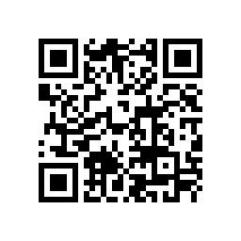 企业问卷为认真贯彻落实习近平总书记在河南考察时“深入推进优质粮食工程”的重要指示和李克强总理关于加快粮食产业强国建设的重要批示精神，按照国家粮食和物资储备局的部署，国家粮食安全政策专家咨询委员会组织开展课题研究工作。请您如实填写，如在填写过程中，有问题请联系18911668558或18810574132，18811718958。经我们审核通过后，将随机发放一定额度的红包，感谢您的支持与配合！1. 您的姓名： [填空题] *_________________________________2. 请输入您的手机号码： [填空题] *_________________________________3. 请选择省份城市与地区: [填空题] *_________________________________4. 您所在企业名称、部门以及具体职务职称？ [填空题] *_________________________________5. 您所在企业是否有中国好粮油认证产品？ [单选题] *6. 企业基本情况[表格数值题] *7. 您所在企业的主营业务是什么？ [单选题] *8. 您所在企业2017年经营的产品品种及加工能力（万吨） [多选题] *9. 您所在企业2018年经营的产品品种及加工能力（万吨） [多选题] *10. 您所在企业2019年经营的产品品种及加工能力（万吨） [多选题] *11. 您所在企业2017年经营的产品品种及收储能力（万吨） [多选题] *12. 您所在企业2018年经营的产品品种及收储能力（万吨） [多选题] *13. 您所在企业2019年经营的产品品种及收储能力（万吨） [多选题] *14. 您所在企业2017、2018和2019年经营产品的来源及占比？ [多选题] *15. 2017-2019年的经营产品优质优价收购数量和价格*16. 您所在企业2017、2018和2019年的有效仓容是多少万吨？有哪些服务项目？ *17. 您所在企业是否开展了等分仓储存和精细化管理？ [单选题] *18. 如果是，从哪一年开始？ [填空题] *_________________________________19. 您所在企业是否有订单农业？ [单选题] *20. 如果是，订单农业模式是什么？ [填空题] *_________________________________21. 企业订单农业情况[表格文本题] *22. 2017年订单农业产品的优质品率 [多选题] *23. 2018年订单农业产品的优质品率 [多选题] *24. 2019年订单农业产品的优质品率 [多选题] *25. 您所在企业2017、2018和2019年的产品经营情况[表格数值题]*26. 2017、2018、2019年，您所在企业的产品线上和线下销售占比各为多少？ [输入0到100的数字] *27. 2017年，您所在企业的产品线下销售各个渠道占比为多少？ [多选题] *28. 2018年，您所在企业的产品线下销售各个渠道占比为多少？ [多选题] *29. 2019年，您所在企业的产品线下销售各个渠道占比为多少？ [多选题] *30. 2017年，您所在企业的产品线上销售各个渠道占比为多少？ [多选题] *31. 2018年，您所在企业的产品线上销售各个渠道占比为多少？ [多选题] *32. 2019年，您所在企业的产品线上销售各个渠道占比为多少？ [多选题] *33. 您所在企业2017、2018、2019年每年的研发投入情况*34. 您所在企业是否开展了产后服务体系建设？ [单选题] *35. 企业产后服务体系建设情况[矩阵文本题] *36. 您所在企业有检验资质人员有多少个？ [填空题] *_________________________________37. 企业质检能力情况[表格数值题] *38. 您认为品牌建设对本企业今后的发展具有？ [单选题] *39. 您所在企业是否有专门的品牌管理部门职能？ [单选题] *40. 您所在企业在品牌建设方面主要遇到哪些方面因素的困扰？（选出最重要的3项并排序） [排序题，请在中括号内依次填入数字] *41. 按照您所在企业在品牌建设中投入的比重大小，请将以下项目由高到低排序 [排序题，请在中括号内依次填入数字] *42. 您所在企业品牌宣传最主要途径是什么？ [多选题] *43. 您所在企业2017、2018、2019年的品牌宣传投入各是多少万元？ *44. 您所在企业2017-2019年品牌宣传投入各为多少万元？[表格数值题] *45. 开展项目实施后，对您所在企业有哪些方面的影响？（从投入产出、经营方式、产品定位及销售布局、人才技术引进、资金、营销策略等方面具体说明） [填空题] *_________________________________46. 您觉得未来您所在企业还有哪些发展潜力和可突破的方向？ [填空题] *_________________________________47. 在项目实施过程中是否遇到过困难和挑战？又是如何解决的？请举例说明。 [填空题] *_________________________________48. 您所在企业在项目实施过程中有哪些创新举措？请具体说明。 [填空题] *_________________________________49. 您所在企业在项目实施过程中有什么成功的经验或可值得推广的模式？ [填空题] *_________________________________50. 为更好地实施和推进优质粮食工程，您认为还需要得到哪些方面的政策支持？ [填空题] *_________________________________51. 为深入推进实施优质粮食工程，您有什么建议或意见？ [填空题] *_________________________________52. 从实施优质粮食工程的角度，您对于推动建设粮食产业强国有哪些政策建议？ [填空题] *_________________________________○是○否年产值（万元）2017年2018年2019年○加工○收储○加工和收储○质检□稻谷 _________________请填写加工能力□小麦 _________________请填写加工能力□玉米 _________________请填写加工能力□大豆 _________________请填写加工能力□其他（请具体说明） _________________请写明具体品种及加工能力（万吨）□稻谷 _________________请填写加工能力□小麦 _________________请填写加工能力□玉米 _________________请填写加工能力□大豆 _________________请填写加工能力□其他（请具体说明） _________________请写明具体品种及加工能力（万吨）□稻谷 _________________请填写加工能力□小麦 _________________请填写加工能力□玉米 _________________请填写加工能力□大豆 _________________请填写加工能力□其他（请具体说明） _________________请写明具体品种及加工能力（万吨）□稻谷 _________________请填写收储能力□小麦 _________________请填写收储能力□玉米 _________________请填写收储能力□大豆 _________________请填写收储能力□其他（请具体说明） _________________请写明具体品种及收储能力（万吨）□稻谷 _________________请填写收储能力□小麦 _________________请填写收储能力□玉米 _________________请填写收储能力□大豆 _________________请填写收储能力□其他（请具体说明） _________________请写明具体品种及收储能力（万吨）□稻谷 _________________请填写收储能力□小麦 _________________请填写收储能力□玉米 _________________请填写收储能力□大豆 _________________请填写收储能力□其他（请具体说明） _________________请写明具体品种及收储能力（万吨）□自产 _________________请填写比例（%）□农户 _________________请填写比例（%）□粮食经纪人 _________________请填写比例（%）□粮库 _________________请填写比例（%）□其他（请具体写明） _________________请写明具体来源及占比数量（万吨）价格（万元）2017年2018年2019年有效仓容（万吨）服务项目（具体说明）2017年2018年2019年○是○否○是○否订单农业面积（万亩）2017年2018年2019年□稻谷 _________________□小麦 _________________□玉米 _________________□大豆 _________________□其他（请具体说明） _________________□稻谷 _________________□小麦 _________________□玉米 _________________□大豆 _________________□其他（请具体说明） _________________□稻谷 _________________□小麦 _________________□玉米 _________________□大豆 _________________□其他（请具体说明） _________________年销售量（万吨）年销售额（万元）净利润（万元）优质粮油产品销售量（万吨）2017年2018年2019年线上占比（%）线下占比（%）2017年2018年2019年□批发市场（%） _________________□大型商超（%） _________________□餐饮店（%） _________________□学校（%） _________________□企事业单位（%） _________________□其他（请具体写明）（%） _________________请写明具体渠道名称及占比□批发市场（%） _________________□大型商超（%） _________________□餐饮店（%） _________________□学校（%） _________________□企事业单位（%） _________________□其他（请具体写明）（%） _________________请写明具体渠道名称及占比□批发市场（%） _________________□大型商超（%） _________________□餐饮店（%） _________________□学校（%） _________________□企事业单位（%） _________________□其他（请具体写明）（%） _________________请写明具体渠道名称及占比□天猫（%） _________________□京东（%） _________________□美团（%） _________________□淘宝（%） _________________□拼多多（%） _________________□其他（请具体写明）（%） _________________请写明具体渠道名称及占比□天猫（%） _________________□京东（%） _________________□美团（%） _________________□淘宝（%） _________________□拼多多（%） _________________□其他（请具体写明）（%） _________________请写明具体渠道名称及占比□天猫（%） _________________□京东（%） _________________□美团（%） _________________□淘宝（%） _________________□拼多多（%） _________________□其他（请具体写明）（%） _________________请写明具体渠道名称及占比研发投入（万元）研发投入占销售收入比例（%）2017年2018年2019年○是○否开展产后服务体系建设的年份________________________产后服务的辐射范围________________________涵盖的农户人数（人）________________________带动农民增收的比例（%）________________________年检测样本的能力（个）质量与品质类参数检验的量（个）储存品质类参数检验的量（个）安全卫生类参数检验的量（个）添加剂及非法添加物类参数检验的量（个）2017年2018年2019年○决定作用○重要作用○一般作用○较少作用○没有作用○设立了专职品牌管理的部门/团队○设置了兼职品牌管理的部门○没有明确设置部门及专员[ ]领导层重视不够[ ]缺乏相关专业人员[ ]资金不足[ ]缺乏切实可行的方案[ ]企业现阶段没有必要[ ]市场环境差[ ]体制制约[ ]其他，请具体说明[ ]研究开发[ ]加工设备[ ]广告宣传[ ]销售服务[ ]销售渠道[ ]产品品质[ ]其他，请具体说明□电视广告□报纸广告□户外广告□网上广告□现场促销□口碑传播□展览展示□行业评选□其他，请具体说明 _________________2017年________________________2018年________________________2019年________________________品牌宣传投入（万元）2017年2018年2019年